	Na temelju članka 26. Pravilnika o financiranju programa, projekata i javnih potreba sredstvima proračuna Općine Punat („Službene novine Primorsko-goranske županije“ broj 1/16) pročelnica Jedinstvenog upravnog odjela donosiODLUKUo programima ili projektima kojima su odobrena financijska sredstvaČlanak 1.Na temelju provedenog Javnog natječaja za financiranje programa i projekata od interesa za opće dobro koje provode udruge, Povjerenstvo za ocjenjivanje u postupku ocjenjivanja prijavljenih programa i projekata utvrdilo je prijedlog za odobravanje financijskih sredstava za prijavljene programe i projekte prema prioritetnim područjima.Članak 2.Uzimajući u obzir sve činjenice i prijedlog Povjerenstva za ocjenjivanje prijavljenih programa i projekata, financijska sredstva odobrena su programima i projektima kako slijedi:1. PROGRAMI JAVNIH POTREBA U KULTURI - osigurano 380.000,00 kunaUkupno odobreni iznos za programe javnih potreba u kulturi je 380.000,00 kuna.2. PROGRAMI JAVNIH POTREBA U SPORTU - osigurano 265.000,00 kunaUkupno odobreni iznos za programe javnih potreba u sportu je 265.000,00 kuna.3. ZAŠTITA POTROŠAČA - osigurano 3.000,00 kunaNije bilo prijavljenih programa ni projekata.4. PROGRAMI CIVILNOG DRUŠTVA - osigurano 160.000,00 kunaUkupno odobreni iznos za programe civilnog društva je 160.000,00 kuna.Članak 3.	Udruge kojma je odobreno samo djelomično financiranje programa ili projekta dužne su prije potpisivanja ugovora o financiranju dostaviti Jedinstvenom upravnom odjelu Općine Punat izmijenjeni Obrazac proračuna programa/projekta s navedenim troškovima do visine odobrenog iznosa.  Članak 4.Udrugama se može na njihov zahtjev, kojeg su dužni podnijeti u roku od osam dana od dana primitka ove Odluke, omogućiti uvid u ocjenu njihovog programa ili projekta uz pravo Općine Punat da zaštiti tajnost podataka o osobama koje su ocjenjivale program ili projekt.Članak 5.Ova Odluka stupa na snagu danom donošenja.UPUTA O PRAVNOM LIJEKU 	Protiv ove Odluke može se podnijeti prigovor isključivo na natječajni postupak te eventualno bodovanje nekog kriterija s 0 bodova.Prigovor se ne može podnijeti na odluku o visini dodijeljenih sredstava.Prigovor se podnosi Jedinstvenom upravnom odjelu Općine Punat u pisanom obliku u roku od 8 dana od dana dostave ove Odluke. Konačnu odluku po prigovoru, uzimajući u obzir mišljenje Povjerenstva za odlučivanje o prigovorima, donosi načelnik Općine Punat.PROČELNICANataša Kleković, dipl.iur.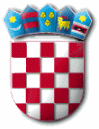 R E P U B L I K A   H R V A T S K APRIMORSKO – GORANSKA ŽUPANIJAOPĆINA PUNATJEDINSTVENI UPRAVNI ODJELKLASA: 007-01/19-01/01URBROJ: 2142-02-03/8-19-27Punat, 21. ožujka 2019. godineRED.BR.Naziv udrugeNaziv programa/projektaOdobreni iznos1.Udruga Kumpanija ŠtorijeNove predstave: Bajka po domaću i pripreme za novu komediju20.000,00 kuna2.Multimedijalna udruga „Krčka beseda“Krčki kutak za informativni trenutak (pravovremenom i točnom informacijom protiv neznanja i zaglupljivanja)5.000,00 kuna3.Udruga „Puntarske užance“Glumačka družina „TMT“15.000,00 kuna4.Mažoretkinje otoka KrkaIzrada mažoret čizmi52.000,00 kuna5.Kulturno umjetničko društvo PunatPrezentacija i očuvanje nematerijalne kulturne baštine120.000,00 kuna6.Udruga „Puntarske užance“Kreativna radionica „Takajica“15.000,00 kuna7.Udruga „Sjeverni Jadran“Burtižanje20.000,00 kuna8.Udruga sopaca otoka KrkaOčuvanje i promicanje glazbene baštine otoka Krka2.000,00 kuna9.Katedra čakavskog sabora KornićLjetna škola glagoljice Punat 2019.4.000,00 kuna10.Udruga „Puntarske užance“Puntarske užance80.000,00 kuna11.Foto klub KrkMala škola fotografije - Moj Punat u slikopisu3.000,00 kuna12.Društvo mladih „Fenix“ Program kulturnih sadržaja u 2019. god.40.000,00 kuna13.Udruga Moj otokKreativne radionice „Sačuvajmo baštinu“2.000,00 kuna14.Udruga albanske nacionalne manjine otoka KrkaDani albanske kulture 2.000,00 kunaRED. BR.Naziv udrugeNaziv programa/projektaOdobreni iznos1.Športsko ribolovno društvo „Arbun“ PunatŠkola ribolova 2019.5.000,00 kuna2.Nogometni klub „Krk“Nogometni klub „Krk“ i Škola nogometa NK „Krk“18.000,00 kuna3.Jaht klub „Punat“Škola jedrenja 2019. godine5.000,00 kuna4.Jaht klub „Punat“7. Kup Košljun5.000,00 kuna5.Boćarski klub „Punat“Godišnji program sportskih aktivnosti Boćarskog kluba „Punat“ u 2019. godini24.000,00 kuna6.Jaht klub „Punat“35. Međunarodna regata krstaša „Croatia Cup 2019.“8.000,00 kuna7.Športsko ribolovno društvo „Arbun“ PunatRibarski dan 2019.8.000,00 kuna8.Planinarsko društvo „Obzova“ otok KrkPlaninarenje i aktivnosti vezane uz planinarenje4.000,00 kuna9.Streljački klub „Bodulka“ KrkTreninzi i takmičenja na području PGŽ, Hrvatske i inozemstva3.000,00 kuna10.Športsko ribolovno društvo „Arbun“ PunatTakmičenja u udičarenju i podvodnom ribolovu 2019. 33.000,00 kuna11.Karate klub Krk CroatiaSportsko obrazovni program40.000,00 kuna12.Športski streljački klub „Dub“ MalinskaPromicanje streljačkog sporta2.000,00 kuna13.Malonogometni klub „Punat“Sportske aktivnosti10.000,00 kuna14.Atletski klub KrkAtletska igraonica i Škola atletike15.000,00 kuna15.Šahovski klub „Draga“ Rijeka15. ljetna škola šaha „Anastasijino šahovsko ljeto“8.000,00 kuna16.Brdsko biciklistički klub „Mirakul“Biciklijada „Downhill challenge Runtele“10.000,00 kuna17.Nogometni klub „Vihor“ Baška4. Hrvatska nogometna liga i 1. Županijska nogometna liga18.000,00 kuna18.Moto klub KrkPromocija Općine Punat kao turističke destinacije za motoriste te organizacija i sudjelovanje na karavani „Prevlaka Vukovar“2.000,00 kuna19.Karate klub Krk Croatia11. Krk Kup5.000,00 kuna20.Wakeboard klub KrkKrčki wejkeri - Svjetski wejkeri10.000,00 kuna21.Društvo mladih „Fenix“Projekt sportskih turnira u 2019. godini23.000,00 kuna22.Klub podvodnih aktivnosti „Punat“Podvodne aktivnosti5.000,00 kuna23.Stolnoteniski klub Malinska-DubašnicaPromicanje, razvoj i unapređenje bavljenja stolnim tenisom u svim kategorijama i razinama natjecanja u Republici Hrvatskoj - redovna djelatnost4.000,00 kunaRED. BR.Naziv udrugeNaziv programa/projektaOdobreni iznos1.Udruga hrvatskih vojnih invalida Domovinskog rata Sufinanciranje djelatnosti udruge proizašle iz Domovinskog rata s ciljem socijalne, pravne, zdravstvene i materijalne zaštite njenih članova stradalnika Domovinskog rata te promicanje vrijednosti i zaštita digniteta Domovinskog rata6.000,00 kuna2.Udruga invalida kvarnerskih otokaProgram podrške osobama svih vrsta invaliditeta za 2019.4.000,00 kuna3.Udruga umirovljenika Općine PunatProgram edukacije, osnaživanja i potpore ranjivih skupina 26.000,00 kuna4.Klub liječenih ovisnika Gromače KrkPsihosocijalna rehabilitacija i resocijalizacija ovisnika o alkoholu i drugim sredstvima ovisnosti5.000,00 kuna5.Udruga vinara otoka Krka „Bukaleta“ Edukacija vinogradara i vinara za uzgoj vinove loze i proizvodnju vina4.000,00 kuna6.Udruga Moj otokE-biciklijada Punat-Stara Baška-Punat4.000,00 kuna7.Udruga antifašističkih boraca i antifašista otoka KrkaDa se ne zaboravi10.000,00 kuna8.Udruga veterana Domovinskog rata otok KrkGodišnji plan i program rada UVDR otok Krk17.000,00 kuna9.Udruga maslinara Punat „Naška“Revitalizacija maslinarstva u Puntu8.000,00 kuna10.Udruga pčelara „Kadulja“ otok KrkEdukacija članova, građana, mladeži i potrošača 3.000,00 kuna11.L.D. Orebica Krk - L.J. Jastreb PunatRazvoj lovstva u 2019. godini Općine Punat15.000,00 kuna12.Centar za aktivnosti i terapiju uz pomoć životinja „Moj prijatelj“ NjiviceJednaki smo4.000,00 kuna13.Društvo prijatelja Hajduka otok KrkPlan i program Društva prijatelja Hajduka otok Krk za 2019. godinu3.000,00 kuna14.Udruga Moj otok Moj Punat bez azbesta!15.000,00 kuna15.Udruga osoba s mišićnom distrofijom Primorsko-goranske županijeMobilnost za bolju budućnost1.000,00 kuna16.Udruga proizvođača meda od kadulje „SALVIA AUREA“ - 4. Hrvatsko ocjenjivanje kvalitete meda od kadulje1.000,00 kuna17.Udruga za zaštitu životinja „Felix“ otok KrkProgram kontrole i smanjenja populacije slobodnoživućih mačaka „uhvati - steriliziraj - vrati - udomi“5.000,00 kuna18.Pokret za život - ogranak Krk Zalaganje za kvalitetu ljudskog života od začeća do prirodne smrti sa zaštitom ljudskih prava1.000,00 kuna19.Udruga navijača Rijeke „Plavo bijeli otok“ KrkPromicanje i unapređenje nogometne i navijačke kulture te organiziranog posjećivanja sportskih natjecanja, promicanje sporta i sportskih aktivnosti3.000,00 kuna20.Udruga gluhih i nagluhih Primorsko-goranske županijeRedovna djelatnost Udruge gluhih i nagluhih Primorsko-goranske županije u 2019. godini 1.000,00 kuna21.Udruga žena operiranih dojki „Nada“ RijekaPrevencija i rano otkrivanje raka dojke2.000,00 kuna22.Društvo mladih „Fenix“Projekt solidarnosti i organizacije slobodnog vremena mladih u 2019.  20.000,00 kuna23.Auto klub KrkSigurno i vješto u prometu2.000,00 kuna